Objednávka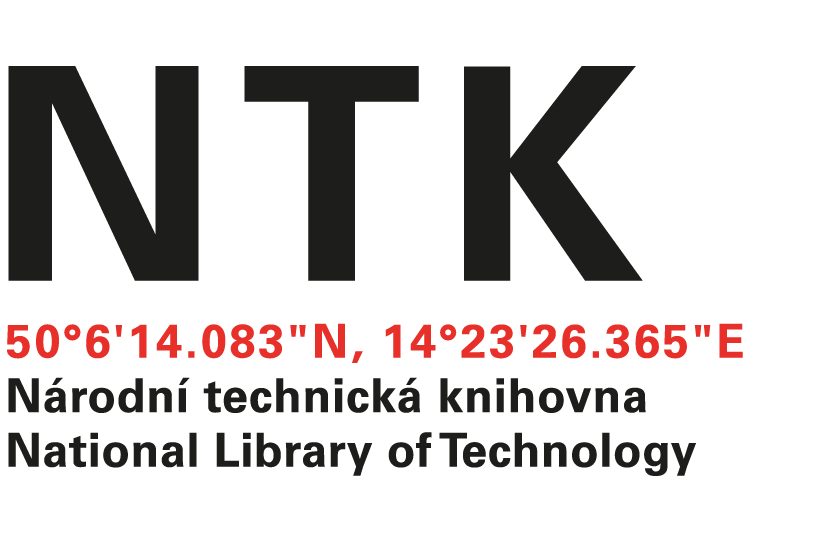 č. 149/EIZ/2023Vážený pane xxxx, na základě Vámi zaslané nabídky ze dne 8. 12. 2023 u Vás objednáváme přístup do databáze Le Corbusier Plans Online Premium Service na rok 2024 v hodnotě 6500 EUR bez DPH. Výše DPH bude stanovena dle příslušné daňové sazby platné ke dni fakturace. S pozdravemxxxxxxxxxxxxxakvizice zahraničních informačních zdrojůObjednatel:Dodavatel:Národní technická knihovnaKuba Libri, s.r.o.Technická 6/2710Ruská 972/94160 80 Praha 6 - Dejvice100 00 Praha 10IČ: 61387142IČO: 29149177DIČ: CZ61387142DIČ: CZ29149177